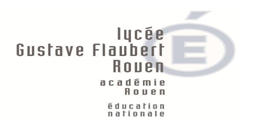 LOT 1: SEJOUR A LONDRES –BTSParticipants : 55 étudiants de BTS  ESF - 1ére et 2éme Année + 4 AccompagnateursDates : du 06 Octobre 2016 au 08 octobre 2016Destination : LONDRESTransport : AUTOCAR + Traversée  en  navette EUROTUNNEL en SHUTTLEHébergement : Auberge de Jeunesse avec cuisine commune à disposition située à LONDRES  pour les élèves et les accompagnateurs.
                                            (a réserver par le voyagiste) Repas : les étudiants peuvent faire leurs courses ou utiliser ce qu'ils ont amené pour préparer leur repas à l'auberge.Le prix est global, il comprend :- L’ensemble des prestations- Le transport (Navette Eurotunnel, péages et frais de parking inclus).- La réservation des musées et activités prévues- L’hébergement + petit déjeuner à l’exception des repas- L’assurance rapatriement individuelle et collective et l’assurance responsabilité civile- L’assurance annulationPROGRAMME LONDRES du 06 octobre au 08 octobre 2016JOUR 1JOUR 2JOUR 3Petit déjeunerNon inclusPetit déjeuner fourni par l’auberge de jeunesseA réserver par le voyagistePetit déjeuner fourni par l’auberge de jeunesseA réserver par le voyagisteMatinConvocation du groupe devant l’établissementDépart du groupe en autocarvers 6h30Traversée EUROTUNNELA réserver par le voyagisteArrivée à LONDRESDépart du groupe en autocarvers  8h00,Visite de l’association caritative OXFAM à BICESTER Visite organisée par l’enseignantDépart du groupe en autocarvers 8h00,Visite du Temple BAPS SHRI SWAMINARAYAN MANDIR(105-119 Brentfield Roas, LONDON NW10- 8LD, United Kingdom)Visite organisée  par l’enseignantDéjeunerNon inclus (à prévoir par les familles)Déjeuner organisé par les étudiants Déjeuner organisé par les étudiants Repas ?Après- midiVisite du Museum of LONDON*gratuit mais à réserverVisite organisée par l’enseignantAutocar Arrivée vers 14h00Visite D’OXFORDVisite organisée par l’enseignantAutocar Arrivée vers 14h00Visite du centre Historique de LONDRESVisite organisée parl’enseignantDinerDiner organisé par les étudiants Diner organisé par les étudiants Repas anglais typique au PUBA réserver par  le voyagisteSoiréeComédie musicale Billy eliott ou Made in Dagenhamou Bent it like BeckhamA réserver par  le voyagiste